AULA 08 REMOTA – 1º ANO – ARTE – 12/04 A 16/04SEQUÊNCIA DIDÁTICA – SEMENTE DO FUTUROTEXTO SOMENTE PARA LEITURA.CORES PRIMÁRIAS       NAS ARTES, DEFINIMOS COMO CORES PRIMÁRIAS AQUELAS QUE NÃO PODEM SER OBTIDAS MEDIANTE MISTURA DE NENHUMA OUTRA COR. ESSAS CORES SÃO O AMARELO, O AZUL E O VERMELHO. É POR MEIO DA MISTURA DESSAS TRÊS CORES QUE OBTEMOS AS OUTRAS.      ESSA É A DEFINIÇÃO QUE APRENDEMOS NAS AULAS DE ARTES NA ESCOLA, QUE É BASEADA NA TEORIA DOS PIGMENTOS, OU SEJA, FORMAÇÃO DE CORES PELA PIGMENTAÇÃO. POR EXEMPLO, A MISTURA DA TINTA AMARELA COM UMA TINTA VERMELHA GERA A COR LARANJA.VAMOS PINTAR SOMENTE UTILIZANDO AS CORES PRIMÁRIAS. VERMELHO, AZUL E AMARELO.CORES PRIMÁRIASCORES PRIMÁRIAS OU PURAS SÃO AQUELAS QUE NÃO PODEM SER OBTIDAS POR MEIO DE OUTRAS MISTURAS. SÃO ELAS:  VERMELHO, AMARELO E AZUL.AMARELO                                     AZUL                              VERMELHOCORES SECUNDÁRIASCORES SECUNDÁRIAS SÃO GERADAS POR MEIO DA MISTURA DE DUAS CORES PRIMÁRIAS.AMARELO + VERMELHO = LARANJAVERMELHO + AZUL = ROXO OU VIOLETAAZUL + AMARELO = VERDEVAMOS COLORIR.        LARANJA                                           ROXOOU VIOLETE                        VERDEVAMOS COLORIR O DESNHO SOBRE O ÍNDIO.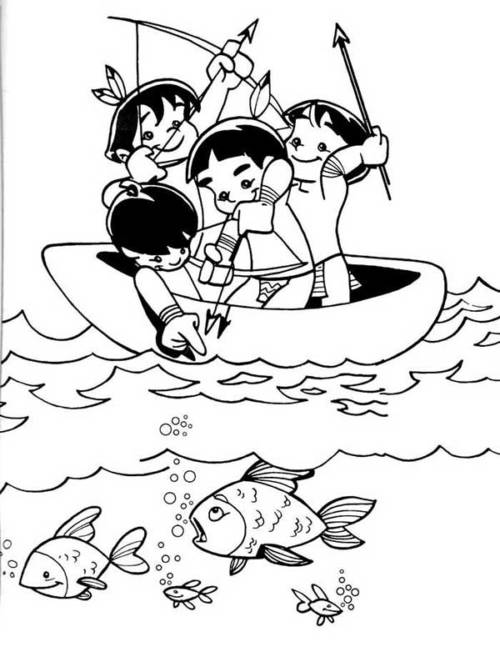 Escola Municipal de Educação Básica Augustinho Marcon.Catanduvas, abril de 2021.Diretora: Tatiana Bittencourt Menegat. Assessora Técnica Pedagógica: Maristela Apª. Borella Baraúna.Assessora Técnica Administrativa: Margarete Petter Dutra.Professora: Salete Saggin.Aluno(a): _____________________________________________Disciplina: Arte.